РОССИЙСКАЯ ФЕДЕРАЦИЯКЕМЕРОВСКАЯ ОБЛАСТЬТАШТАГОЛЬСКИЙ МУНИЦИПАЛЬНЫЙ РАЙОНМУНИЦИПАЛЬНОЕ ОБРАЗОВАНИЕ ШЕРЕГЕШСКОЕ ГОРОДСКОЕ ПОСЕЛЕНИЕСОВЕТ НАРОДНЫХ ДЕПУТАТОВ ШЕРЕГЕШСКОГО ГОРОДСКОГО ПОСЕЛЕНИЯРЕШЕНИЕ От «22» декабря 2021 года                                                                                № 34О внесении изменений в решение Совета народных депутатов Шерегешского городского поселения от 26.11.2019 №557 «Об утверждении Положения «О бюджетном процессе на территории муниципального образования Шерегешское городское поселение»В соответствии с Бюджетным кодексом Российской Федерации, Федеральным законом от 06.10.2003 № 131-ФЗ «Об общих принципах организации местного самоуправления в Российской Федерации», руководствуясь Уставом Таштагольского муниципального района, Совет народных депутатов Шерегешского городского поселенияРЕШИЛ:1. Внести в решение Совета народных депутатов Шерегешского городского поселения от 26.11.2019 №557 «О бюджетном процессе на территории муниципального образования Шерегешское городское поселение» следующие изменения:Подпункты 1 и 2 пункта 2 статьи 6 признать утратившими силу.2. Настоящее решение вступает в силу с 1 января 2022 года и распространяется на правоотношения, возникшие при составлении бюджета Шерегешского городского поселения на 2022 год и на плановый период 2023 и 2024 годов.Председатель Совета народных депутатов Шерегешского городского поселения                                           И.А. КодрянуГлава Шерегешского городского поселения                              В.С. Швайгерт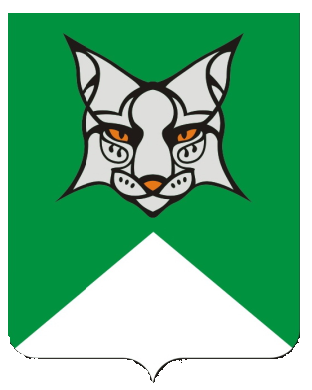 